Name: Srđan KolakovićE-mail: kolak@uns.ac.rs Institution: University of Novi Sad, Faculty of Technical Sciences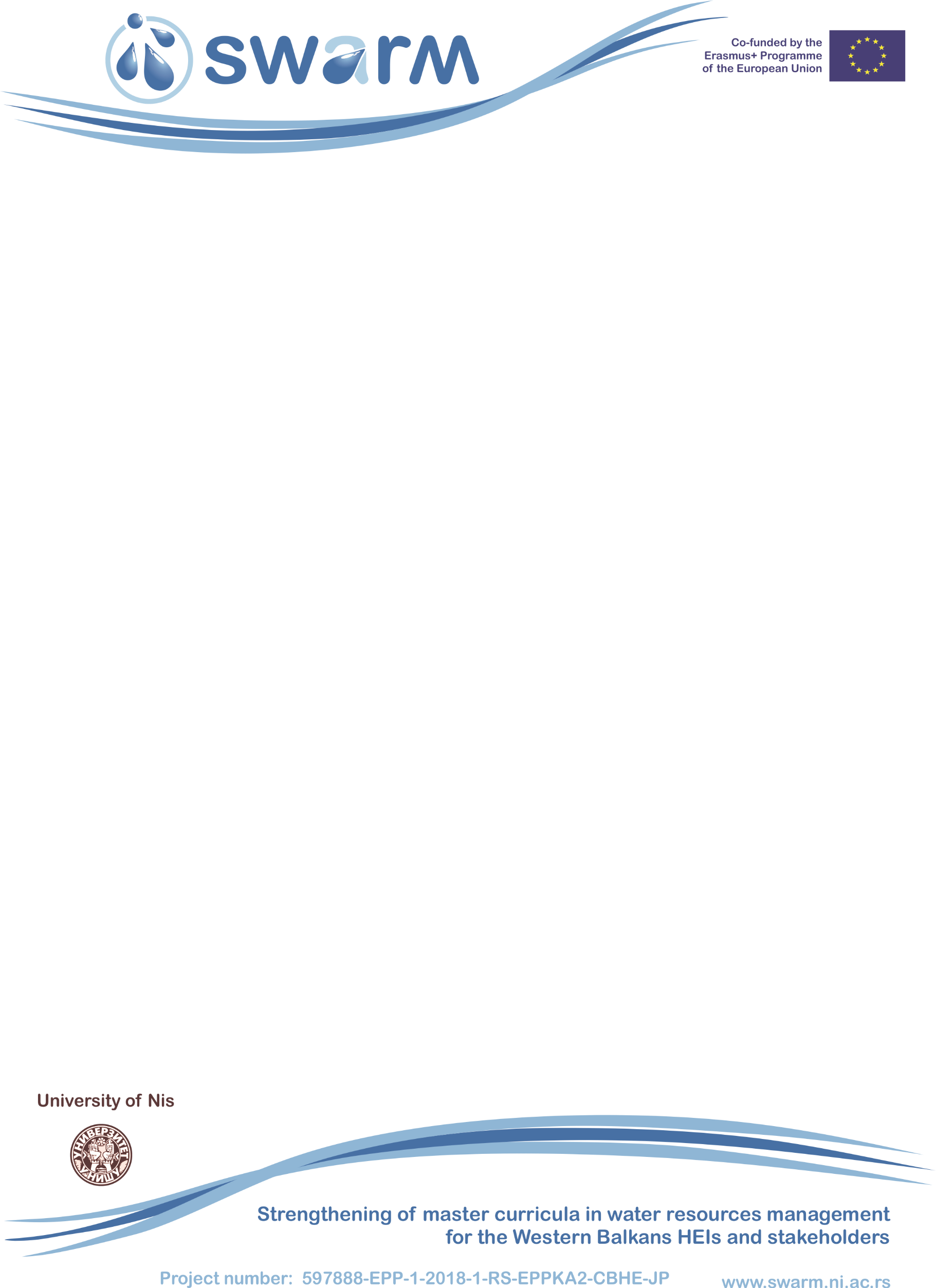 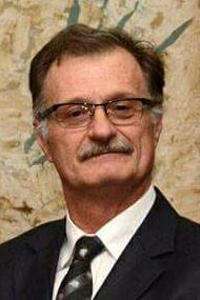 Srđan Kolaković is Full Professor and Vice Dean at the Faculty of Technical Sciences, University of Novi Sad.  His field of research is water resources management and he is a member of different water related associations such as Secretary of the Serbian Association for Hydraulic Research, State Commission for professional examination in the field of hydraulic engineering, Serbian Chamber of Engineers, Republic Building Technical control Commission for expert control of technical documentation for buildings and facilities of importance for the Republic of Serbia.He was coordinator or member of more than 10 water related national and international projects such as "Integrated management of selected river basin complying with European water framework directive" and "Regional Water Resources investigations in the scope of sustainable development".References (max. 5 relevant references)Gardic, V., Petrović, J., Đurđevac-Ignjatovic, L., Kolaković, S., Vujović, S., 2015. Impact Assessment of Mine Drainage Water and Municipal Wastewater on the Surface Water Near the City of Bor, Hemijska industrija 69(2), 165-174.Kolaković, S., Stefanović, D., Lemić, J., Milićević, D., Tomović S., Trajković, S., Milenković, S., 2014. Forming a Filter Medium from Zeolite Modified with Sdbac for Wastewater Treatment Process, Chemical Industry & Chemical Engineering Quarterly 20(3), 361-369.Vujović, S., Kolaković, S., Becelic-Tomin, M., 2013. Evaluation of Heavily Modified Water Bodies in Vojvodina by Using Multivariate Statistical Techniques, Hemijska industrija 19(5), 823-833.Kolaković, S., Srefanović, D., Milićević, D., Trajković, S. Milenković, S., Kolaković, S., 2013. Effects of Reactive Filters Based on Modified Zeolite in Dairy Industry Wastewater Treatment Process, Chemical Industry & Chemical Engineering Quarterly 19(4), 583-592.Trajkovic, S., Kolakovic, S., 2010. Comparison of Simplified Pan-Based Equations for Estimating Reference Evapotranspiration, Journal of Irrigation and Drainage Enginering, American Society of Civil Engineers (ASCE).References (max. 5 relevant references)Gardic, V., Petrović, J., Đurđevac-Ignjatovic, L., Kolaković, S., Vujović, S., 2015. Impact Assessment of Mine Drainage Water and Municipal Wastewater on the Surface Water Near the City of Bor, Hemijska industrija 69(2), 165-174.Kolaković, S., Stefanović, D., Lemić, J., Milićević, D., Tomović S., Trajković, S., Milenković, S., 2014. Forming a Filter Medium from Zeolite Modified with Sdbac for Wastewater Treatment Process, Chemical Industry & Chemical Engineering Quarterly 20(3), 361-369.Vujović, S., Kolaković, S., Becelic-Tomin, M., 2013. Evaluation of Heavily Modified Water Bodies in Vojvodina by Using Multivariate Statistical Techniques, Hemijska industrija 19(5), 823-833.Kolaković, S., Srefanović, D., Milićević, D., Trajković, S. Milenković, S., Kolaković, S., 2013. Effects of Reactive Filters Based on Modified Zeolite in Dairy Industry Wastewater Treatment Process, Chemical Industry & Chemical Engineering Quarterly 19(4), 583-592.Trajkovic, S., Kolakovic, S., 2010. Comparison of Simplified Pan-Based Equations for Estimating Reference Evapotranspiration, Journal of Irrigation and Drainage Enginering, American Society of Civil Engineers (ASCE).